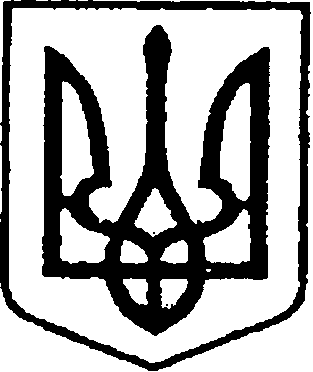 УКРАЇНАЧЕРНІГІВСЬКА ОБЛАСТЬН І Ж И Н С Ь К А    М І С Ь К А    Р А Д А66 сесія VII скликанняР І Ш Е Н Н Явід  23  січня  2020 р.	                     м. Ніжин	                         № 9-66/2020Про внесення змін до міської Програми допризовної підготовки, виконання заходів з мобілізації та заходів по облаштуванню і утриманню полігону (майданчику) для проведення навчань, підготовки та пере-підготовки громадян України  на строкову військову службу та військову службу за контрактом, зборів особового складу роти охорони та батальйонів ТрО міста Ніжина у 2019 - 2020 роках	У відповідності до ст. 26, 42, ч.6 ст.46, 59, 61 Закону України "Про місцеве самоврядування в Україні", ст.12 Регламенту Ніжинської міської ради VII скликання, ст.10, 20, 89, 91 Бюджетного кодексу України, наказу Міністерства фінансів України від 02.12.2014року № 1195 міська рада вирішила:1. Внести наступні зміни в додаток 4 «Міська Програма допризовної підготовки, виконання заходів з мобілізації та заходів по облаштуванню і утриманню полігону (майданчику) для проведення навчань, підготовки та перепідготовки громадян України  на строкову військову службу та військову службу за контрактом, зборів особового складу роти охорони   та батальйонів ТрО міста Ніжина у 2019 - 2020 роках» (далі Програма):	 1.1. Пункт 2 розділу V Програми викласти в наступній редакції:«Забезпечити виконання заходів по облаштуванню і утриманню полігону(майданчику) для проведення навчань, підготовки та перепідготовки громадян України до служби за контрактом, по мобілізації, а також підтримки боєздатності особового складу роти охорони та загонів оборони на території міста Ніжина у 2020 році, а саме:Буріння та облаштування скважини.Будівництво громадських вбиралень.Будівництво та облаштування місць для проведення навчальних стрільб.Будівництво та облаштування місць для проведення занять з ротами охорони, загонами самооборони для боротьби з незаконно створеними озброєними формуваннями агресора на території міста. Підготовка до призову громадян на строкову військову службу, військову службу за контрактом.Будівництво та облаштування місць тимчасового проживання військовослужбовців під час проведення навчальних зборів для особового складу вищезазначених підрозділів.Освітлення полігону.Облаштування огорожі навколо полігону.Придбання приміщення для охорониУтримання 5 штатних одиниць для забезпечення охорони полігону».Планові розрахунки :Розрахунок ФОП  на бюджетну потребу на 2020 рік	2. Начальнику відділу з питань організації діяльності Ніжинської міської ради та її виконавчого комітету (Доля О.В.) забезпечити оприлюднення цього рішення протягом п’яти робочих днів з дня його прийняття шляхом розміщення на офіційному сайті Ніжинської міської ради.	3. Організацію роботи з виконання рішення покласти на заступників міського голови з питань діяльності виконавчих органів ради згідно затвердженого розподілу посадових обов’язків та функціональних повноважень.	4. Контроль за виконанням рішення покласти на постійну депутатську комісію міської ради з питань соціально-економічного розвитку міста, підприємницької діяльності, дерегуляції, фінансів та бюджету (голова комісії Мамедов В.Х.).	Міський  голова                   підписано                               А.В. Лінник 				ПОЯСНЮВАЛЬНА ЗАПИСКАдо проекту рішення міської ради VІІ скликання «Про внесення змін до міської Програми допризовної підготовки, виконання заходів з мобілізації та заходів по облаштуванню і утриманню полігону (майданчику) для проведення навчань, підготовки та перепідготовки громадян України  на строкову військову службу та військову службу за контрактом, зборів особового складу роти охорони та батальйонів ТрО міста Ніжина у 2019 - 2020 роках»		1. Обґрунтування необхідності прийняття рішення. 	З метою розв’язання найактуальніших проблем міста міською радою були затверджені програми місцевого значення. Для можливості фінансування заходів по облаштуванню і утриманню полігону (майданчику) для проведення навчань, підготовки та перепідготовки громадян України  на строкову військову службу та військову службу за контрактом, проведення зборів особового складу роти охорони та батальонів  ТрО  міста Ніжина  у 2020 р. з урахуванням Закону України «Про державний бюджет України на 2020 рік», а саме підвищення мінімальної заробітної плати на 13,2% до 4723,00 грн., прожиткового мінімуму для працездатних осіб з 1 січня 2020 р. –  2102,00 грн., з 1 липня 2020 р. – 2197,00 грн., з 1 грудня 2020 р. – 2270,00 грн, індексу споживчих цін  – 105,6%  відділ з питань НС,ЦЗН, ОМР пропонує внести зміни до п.2 розділу V Міської Програми допризовної підготовки, суть яких заключається у збільшенні фінансування видатків  на утримання 5 штатних одиниць для забезпечення охорони полігону до701811,0 грн.	2. Стан нормативно-правової бази у даній сфері правового регулювання. 	Підставою для розгляду та схвалення даного проекту рішення є Бюджетний кодекс України та статті 26, 42, 46, 50, 59, 61 Закону України "Про місцеве самоврядування в Україні". 	3. Фінансово-економічне обґрунтування. 	Реалізація даного проекту рішення у 2020 році передбачає збільшення видатків з міського бюджету на 76079 грн.	4. Прогноз соціально-економічних та інших наслідків прийняття рішення. Основними результатом, якого планується досягти – забезпечити належне утримання полігону для проходження перепідготовки особового складу роти охорони та батальонів  ТрО  міста.		                                  Порівняльна таблиця:	Начальник відділу з питань НС, ЦЗН, ОМР                                                Г.Г. ЧернишовВізують:начальник відділу з питань НС, ЦЗН, ОМР                         Г.Г. Чернишов перший  заступник міського голови					 з питань діяльності виконавчихорганів ради                                                                              Г.М.Олійникначальник фінансового управління міської ради                                                         Л.В. Писаренко секретар міської ради                                                             В.В. Салогубначальник відділуюридично-кадрового забезпечення апарату                                                       	виконавчого комітетуНіжинської міської ради     	                                                В.О. Лега	                    голова постійної комісії міської ради зсоціально-економічного розвитку міста,підприємницької діяльності, дерегуляції, фінансів та бюджету                                                           В.Х. Мамедовголова постійної комісії міської ради з питань регламенту, депутатської діяльності та етики, законності, правопорядку, антикорупційної політики, свободи слова та зв’язків з громадськістю                                                                 О.В. ЩербакN з/п Перелік заходів ПрограмиСтрок виконання заходуВиконавціОрієнтовні обсяги фінансування,  грн.1Виконання заходів по облаштуванню і утриманню полігону(майданчику) для проведення навчань, підготовки та перепідготовки громадян України до служби за контрактом, по мобілізації, а також підтримки боєздатності особового складу роти охорони та загонів оборони на території міста Ніжина:Буріння та облаштування скважини.Будівництво громадських вбиралень.Будівництво та облаштування місць для проведення навчальних стрільб.Будівництво та облаштування місць для проведення занять з ротами охорони, загонами самооборони для боротьби з незаконно створеними озброєними формуваннями агресора на території міста. Підготовка до призову громадян на строкову військову службу, військову службу за контрактом.Будівництво та облаштування місць тимчасового проживання військовослужбовців під час проведення навчальних зборів для особового складу вищезазначених підрозділів.Придбання приміщення для охорониОсвітлення полігону.Облаштування огорожі навколо полігону.Утримання 5 штатних одиниць для забезпечення охорони полігону.Протягом2020  рокуУправління житлового-комунального господарства  та будівництва,  КК «Північна»701811,00№ з/пНайменування статті розрахункуОдин виміруРозрахунокСума в грн.1Буріння та облаштування скважини грн25000,002Придбання  приміщення для охоронигрн.50000,00Освітлення полігону.грн.Електроенергія 300 Кв*12*2,98 грн.10728,00Утримання 5 штатних одиниць для забезпечення охорони полігонуВитрати на оплату працігрнРозрахунок додається408424,00Єдинй соціальний внесок грн22% фонду опл. праці89853,00Матеріальні витрати по обслуговуванню полігону по вул. Бобрицька 73грнЗемельний податок8000,00грнЗаправка автомобіля газом100 л*12*11,65*105,6%14762,00грнПридбання спец одягу та інструменту15000,00грнПослуги по прибиранню снігу(послуга по найму роботи трактора)155 811 грн.*2 год*10 разів*105,6%17128,00грнПослуга по косінню території (калькуляція КП КК Північна) 200 сот*99,30*3 рази*105,6%62916,00Разом701811,00Найменування посадиК-ть одиниць Середній розмір прожиткового мінімуму для працездатних осіб на 2020 рікПлановий посадовий окладНадбавки та обов'язкові доплати Разом нараховано ПРЕМІЯЗаробітна плата одного працівникаЗаробітна плата з урахуванням кількості одиницьВитрати на заробітну плату на рік разом з відпускними та оздоровчими Начальник дільниці 1,002156105761057615861216312163151244Охоронник4,00215636229064528679520720828257180ВСЬОГО5,004312141999061510422661737032991408424№з/пНайменування витратДо змін, грн.До змін, грн.Після змін, грн.Після змін, грн.№з/пНайменування витрат2019р2020р2019р2020рВиконання заходів по облаштуванню і утриманню полігону(майданчику) для проведення навчань, підготовки та перепідготовки громадян України до служби за контрактом, по мобілізації, а також підтримки боєздатності особового складу роти охорони та загонів оборони на території міста Ніжина:Буріння та облаштування скважини.Будівництво громадських вбиралень.Будівництво та облаштування місць для проведення навчальних стрільб.Будівництво та облаштування місць для проведення занять з ротами охорони, загонами самооборони для боротьби з незаконно створеними озброєними формуваннями агресора на території міста. Підготовка до призову громадян на строкову військову службу, військову службу за контрактом.Будівництво та облаштування місць тимчасового проживання військовослужбовців під час проведення навчальних зборів для особового складу вищезазначених підрозділів.Придбання приміщення для охорониОсвітлення полігону.Облаштування огорожі навколо полігону.Утримання 4 (до змін) та 5(після змін) штатних одиниць для забезпечення охорони полігону.957000625732-701811